Консультация«Детская книжка своими руками»Как сделать своими руками детскую книжку для малышей из картона и бумаги, фотографий и ткани? Как ее использовать для развития ребенка? Какие развивающие книжки можно сделать своими руками из подручных материалов? Детские книжки, изготовленные своими руками, имеют разные задачи и делаются из разных материалов. Самые распространенные виды таких книжек - это:Книжка из картона и бумаги — познавательная развивающая книжка для маленьких.Фотокнижка.Текстильная развивающая книжка.Первый вид самодельных книжек — детская книжкаиз картона и бумаги.        Книжка для ребенка должна состоять из крупных, четких, ярких, легко узнаваемых предметных картинок. Лучше всего если в одной книжке будут объединены картинки по одной теме. Например, «Еда», «Фрукты», «Игрушки», «На чем мы ездим» (самолет, поезд, машина, автобус, кораблик), «Зверюшки», «Птицы», «Мой день», «Зима», «Мебель», «Посуда», «Моя кукла» (разные действия - есть, спать, одеваться и т.д.). «Какая бывает погода» (солнышко, дождик, лужа, снег, ветер, голубое небо, тучи на небе).        Хороши самодельные книжки про конкретного животного или игрушку. Например, книжка-самоделка «Мой Мишка» может состоять из серии картинок:1) мишка (Кто это? Где у мишки ушки? Глазки? Лапки? Животик? Ротик? Что мишка держит в руках? Да, мячик! Мишка с мячиком играет! Он бросает мячик: бум-бум-бум! Как мишка мячик бросает? Бум-бум-бум! А как мячик прыгает? Прыг-прыг-прыг! Какой мишка? Большой, пушистый, веселый);2) действия мишки (Картинки с разными действиями: Что делает мишка? Спит, ест мед, ходит по лесу, сидит на полянке);3) что любит мишка (мишка и малина, мишка и мед);4) где живет мишка (мишка в лесу)Где взять картинки для изготовления детской книжкисвоими руками?1.        Очень хороши для таких книжек современные рекламные буклеты различных магазинов или кафе, из которых можно вырезать фотографии. Предметы в рекламных буклетах изображены ярко, четко, привлекательно, реалистично, на контрастном фоне.2.        Можно        использовать и картинки из раскрасок. Маленькие дети любят как цветные, так и черно-белые изображения, поэтому в книжке могут быть и те, и другие (кстати, по данным исследований, взрослые предпочитают в книгах исключительно цветные изображения в отличие от малышей).3.        Для        книжек об окружающем мире можно брать готовые крупные реалистические картинки из журналов, распечатывать картинки и фотографии из Интернета на фотобумаге или цветном принтере.4.        Очень хороши картинки из календарей. Тем более, что календари после окончания года чаще всего выбрасываются. Можно поспрашивать их у знакомых.5.        Не        бойтесь рисовать сами!6.        Еще один вариант получения нужных картинок для изготовления книжки своими руками — сфотографировать эти предметы и распечатать фотографии, вставив их в альбом.Как сделать развивающую книгу об окружающем миредля малыша?Вариант 1. Детская книга из фотоальбома.Купите фотоальбом на 36 фотографий размером 10X15 см. Фотографий в альбоме не должно быть много, поэтому толстые альбомы лучше не покупать.Вырежьте из плотного белого картона карточки 10X15 см.Наклейте на карточки картинки по выбранной теме.Вставьте карточки в альбом.Этот вариант хорош тем, что всегда можно достать нужные карточки и использовать их потом для игр с малышом. Для прочности можно карточки заламинировать или покрыть пленкой с помощью негорячего утюга.Вариант 2. Детская книга в папке с файлами.Купите папку с прозрачными файлами.Возьмите листы картона А4. На них наклейте крупные картинки по теме. Можно наклеивать картинки и на двустороннюю цветную бумагу или цветной картон.Вложите листы с картинками в папку. Между ними для прочности положите еще один лист картона.Здесь могут быть варианты оформления:Ha         одном листе - одна крупная картинка для рассматривания с подписью.На        одном листе - одна крупная картинка плюс несколько мелких картинок, связанных с ней по теме. Например, крупная картинка - уточка с утятами плавает в озере. Мелкие картинки (они располагаются в правой колонке вертикально) - уточка, утенок, озеро, игрушечная уточка.На        одном листе - крупная картинка плюс маленький рассказ (или стихотворение, или диалог в стихах об этом предмете, или простая загадка).Для детей постарше - на листе картинка данного предмета или игрушки, фото ребенка с этой игрушкой или предметом, распечатанный на принтере стихотворение или рассказ. Дети просто обожают такие индивидуальные книжки, в которых используются их фотографии!Книга из папки с файлами также очень удобна тем, что всегда можно заменить одни листы на другие (например, с более сложными заданиями для ребенка по этой теме) или использовать отдельные листы в играх и беседах, достав их из книжки.Вариант 3. Детская книга из альбомных листов.Возьмите 8-10 альбомных листов, согните их пополам.Сшейте посередине.Можно сделать по-другому: выполнить дыроколом отверстия в листах и перевязать ленточкой (но учтите, что книга должна легко открываться и в открытом состоянии не складываться обратно, поэтому ленточку надо завязывать свободно).Приклейте картинки на выбранную тему на альбомные листы. Напишите текст.Недостаток такой книги - это ее непрочность.Вариант 4. Книга - альбом.Купите обычный альбом для рисования с прочной картонной обложкой. На обложку приклейте картинку по теме и подпишите название альбома. Вклеивайте в него картинки на выбранную тему, выписывайте высказывания детей, записывайте стишки, песенки, загадки, рисуйте сами и вклеивайте рисунки ребенка или фото его лепки и конструирования. Такой альбом растет вместе с малышом. Вот на первых страничках первые слова малыша о первой картинке, первая песенка, которую он очень любит. Затем уже рассказ. А вот ребенок уже смог нарисовать что-то на эту тему!Для такого альбома нужно выбирать тему, которую любит конкретный ребенок. Для девочек это может быть альбом «Моя любимая кукла», для мальчиков - альбом о любимых машинах: игрушечных и настоящих. Могут быть и универсальные темы - например, темы о природе.Второй вид детских книжек, изготовленных своими руками —детская развивающая фотокнижка.Фотографии ребенка и его близких обладают колоссальным потенциалом в развитии малышей. Но почему-то мы так привыкаем к картинкам, что зачастую этого потенциала просто не видим. Например, по привычке делаем пальчиковый или настольный театр только из изображений сказочных героев. А ведь такой театр может быть сделан с использованием фотографий ребенка и его семьи. Их можно приклеить на палочки или на цилиндры и разыгрывать много разных бытовых сценок, придумывать сказки. Малыш с радостью узнает своих родных и себя и участвует в таких инсценировках! А это очень благоприятно сказывается и на атмосфере в семье, и на развитии его речи!Фотографии ребенка, его мамы и папы, братиков и сестричек, бабушек и дедушек можно и нужно использовать для изготовления развивающих книжек для детей раннего возраста.Самодельная книжка с фотографиями - это переходная ступенька от бытового разговора с мамой к восприятию литературной речи. Такая самодельная книжка подталкивает маму и малыша вести диалог, задавать вопросы и отвечать на них, строить развернутые фразы.Как сделать фотокнижку своими руками?•        Сделайте книгу любым из предложенных выше способов и вставьте в нее фото себя и ребенка.•        Первую страницу сделайте обложкой. Приклейте или нарисуйте картинку, из которой будет понятно содержание книги (чтобы малыш всегда смог узнать по картинке, что это за книга и о чем она).•        Далее на развороты книги приклейте фотографии и напишите текст.Текст в фотокнижке очень важен. Ведь это - книга. А не просто альбом с фотографиями! Текст должен быть коротким из 3-5 простых предложений. Но это должны быть красивые предложения с яркими образными словами.Фотографии должны быть большого размера, чтобы на них были ясно видны предметы.Здесь возможны два варианта оформления:а)        Можно на левую страницу разворота книги приклеивать фотографию, а на правую страницу писать текст.б)        Можно вверху страницы приклеивать фотографию, а внизу писать текст. Даже самого маленького ребенка можно привлечь к изготовлению такой книжки. Например, попросив его принести нужное фото: «А где наша собачка ав-ав? Вот она! Собачка как говорит! Собака лает ав-ав!», «А где наша Мурка? Как она говорит? Мяу! Вот наша кошечка Мурка!»Тематика самодельных фотокнижек для детей.Тематика таких фотокниг может быть различной. Она зависит прежде всего от возраста и конечно, от интересов ребенка. Вот примерные темы:Наша кошка/собака/попугай ( их действия, любимая еда, как человек ухаживает за животным - например: собака на прогулке, папа кормит собаку, Рома играет с собакой, собака виляет хвостом, сидит, бегает, спит, лает, встречает с работы взрослых, выполняет команды).Мои игрушки. Можно сфотографировать, как ребенок с ними играет. А еще интереснее для ребенка будет, если Вы сфотографируете для фотокнижки сценки- минирассказы: кукла (мишка, зайка) спит, кукла ест, кукла гуляет, кукла принимает гостей, куклы пляшут, кукла играет на барабане, кукла нарядилась, кукла познакомилась с клоуном, кукла рисует, кукла упала и другие. Сюжет всегда интересен малышу. Придумайте об этих фотографиях маленькие рассказики.Наш день — день всей семьи от пробуждения, завтрака и умывания до вечерней сказки и засыпания. В этой фотокнижке малыш усвоит представления о частях суток - утро, день, вечер, ночь.Времена года . Примерные картинки.Весна - малыш в резиновых сапожках на улице, малыш играет с корабликом, цветущие деревья во дворе, птицы на дереве.Зима - слепленный снеговик, малыш на новогоднем празднике, мама на коньках в парке, папа на лыжах, малыш катается с горки.Лето - на даче у бабушки, цветы во дворе, малыш купается в речке или море, ягоды в лукошке.Осень - фото листьев и золотых деревьев, малыш с листочками, бабушка с грибами, урожай на даче.Третий вид книжек — мягкая детская книжка из ткани.Мягкие текстильные книжки, изготовленные своими руками, предназначены прежде всего для развития мелкой моторики ребенка. Ихпреимущество - прочность и безопасность для ребенка, экологичность материалов, привлекательность для детей и учет индивидуальных особенностей малыша. Ведь каждая такая книжка уникальна!Чаще всего в мягких книжках используются:звучащие элементы (пищалки, шуршалки, колокольчики, бубенцы);разные наполнители (горох, гречка, синтепон, бусины, семена, камушки, крупная бусина, вшитая вовнутрь детали) для развития тактильных ощущений ребенка;предметы и геометрические фигуры разного цвета, формы и размера, готовые аппликации с персонажами;разного вида застежки (молнии, пуговицы, карабины, кнопки, крючки, липучки, шнуровки);разная фактура материалов - флис, хлопок, лен, шерсть, шелк, бархат, шнуры, тесьма, бахрома.Мягкие книжки используются для сенсорного развития ребенка раннего возраста и развития речи. Книжка может быть как тематическая, так и состоящая из разных сюжетов.Идеи для детских развивающих мягких книжек:Солнышко. Шьется центр из двух круглых деталей. Между деталями по кругу вшиваются нити и шнурки разной толщины и из разных материалов. Такому солнышку можно заплетать косички, завязывать бантики, закреплять резиночки.Аналогичный        элемент можно сделать и как осьминожку. Только ребенок будет украшать     его щупальца. Вовнутрь можно вложить звуковой элемент.Разноцветные        бабочки. Шьется игровое поле, поделенное на квадраты (4 квадрата для первых игр, в дальнейшем игру можно дополнить новыми цветами и их оттенками). Каждый квадрат своего цвета - один желтый, один синий, один зеленый, один красный. Шьются бабочки этих же цветов: две желтые бабочки (большая и маленькая), две - синие (большая и маленькая) и так далее. Бабочки хранятся в цветных карманчиках того же цвета ( по принципу: желтые - в желтом карманчике).Вовнутрь каждой бабочки вшиваются наполнители. Получаются пары бабочек по звуку. Например, маленькая синяя бабочка и большая желтая бабочка имеют один наполнитель — целофан и шуршат.Ребенок играет с бабочками по сюжету, предложенному взрослым - «Проснулась красная бабочка (ребенок достает бабочку из красного кармашка), полетела со всеми здороваться. Прилетела к синему домику (ребенок перемещает бабочку к синему квадрату). Тук-тук! Доброе утро! Здравствуй! Залетай к нам в домик!..» Примерные сюжеты для игры с бабочками:- Бабочка полетела в гости.- Спрячь бабочку от дождя (называем цвет бабочки и цвет домика).- Маленькие бабочки потерялись. Отведи их домой.- Найди пару (пару можно искать по цвету — большая желтая бабочка рядом с маленькой желтой или по звуку)- Одна или много (одна бабочка полетела, много бабочек полетели, одна присела на цветочек...).- Большие и маленькие.- Прятки (бабочка спряталась на цветок, под дерево, за домик...)3верюшки и люди - аппликации на липучке. Можно разыгрывать с ними диалоги, придумывать сказки.Спираль - круг пришивается по спирали ( персонаж — улитка или раковина), внутрь вкладывается бусина. Ребенок по спирали перекатывает бусину. Крупные бусы на шнуре - пришитые к страничке «счеты».Съемные картинки для классификации по цвету, форме, размеру, назначению (например, а) подобрать воздушный шарик того же цвета к контуру, б) с «бельевой веревки» снять одежду и положить одежду девочки в одну корзину, а одежду мальчика в другую, в) расставить игрушки на полках (выше - ниже),- Елка. На елку можно пришить пуговицы. Они похожи на разноцветные новогодние игрушки, и одновременно можно пристегивать к пуговицам контуры игрушек из фетра. Пуговицы должны быть разного цвета, фактуры, формы.- Поезд. Вагончики можно расставлять по цвету, рассаживать в них разные персонажи.Важно, чтобы все действия малыша с любой развивающей мягкой книжкой, сопровождались диалогом. Например, про поезд взрослый рассказывает сказку: «Жил - был веселый паровозик. И он очень любил петь песенку. Ту-ту - пел паровозик. Как он пел? Туту - повторяет малыш. Прибежала к паровозику мышка-норушка: «пи-пи-пи, пусти меня покататься!». Кто прибежал? Мышка! Как мышка говорит? Пи-пи-пи! — Садись, мышка, поедем! — Ту-ту-ту — поехал паровозик. Вдруг пошел дождь кап-кап-кап (ребенок достает капельки из тучки, играет с ними и говорит «кап-кап-кап»). Испугалась мышка и спряталась в вагончике (нужно закрыть окошко на паровозике) Где мышка? Дождик прошел, выглянуло солнышко (ребенок прикрепляет солнышко)...».Именно в интересном общении со взрослым в ходе игры и заключается развивающий эффект мягких книжек! Просто дать в руки ребенка книжку недостаточно! Надо постоянно вести развитие малыша вперед, показывая новые игровые возможности, помогая ребенку открывать новые и новые характеристики знакомой книжки, обозначать словом новые качества и действия, новые персонажи.Желаем успеха в изготовлении книжек-малышек!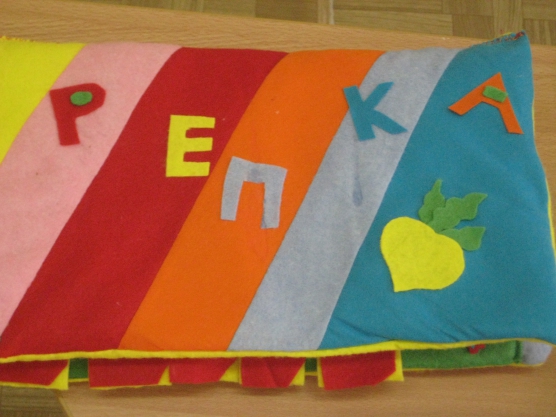 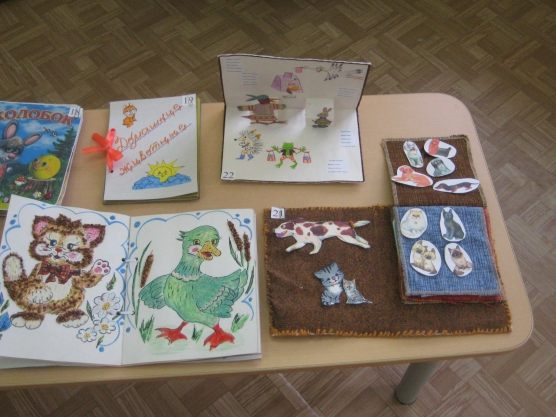 